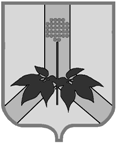 АДМИНИСТРАЦИЯ ДАЛЬНЕРЕЧЕНСКОГО МУНИЦИПАЛЬНОГО РАЙОНА ПРОЕКТ ПОСТАНОВЛЕНИЯ                  г.	         г. Дальнереченск			         №  -па Об утверждении   Плана первоочередного  жизнеобеспечения  населения Дальнереченского муниципального района при   угрозе и возникновении  чрезвычайной ситуацииВ соответствии с Федеральными законами № 68-ФЗ от 21.12.1994 года «О защите населения и территорий от чрезвычайных ситуаций природного и техногенного характера»,  № 28-ФЗ от 12.02.1998 года «О гражданской обороне», №131-ФЗ от 06.10.2003 года «Об общих принципах организации местного самоуправления в Российской Федерации», в целях заблаговременной подготовки мероприятий по первоочередному жизнеобеспечению населения в случае возникновения чрезвычайных ситуаций в мирное и военное время, руководствуясь Уставом Дальнереченского муниципального района, администрация Дальнереченского муниципального районаПОСТАНОВЛЯЕТ:1. Утвердить прилагаемый План первоочередного жизнеобеспечения населения  Дальнереченского   муниципального района при  угрозе и возникновении чрезвычайных ситуаций.	2. Контроль за выполнением настоящего постановления  возложить на заместителя главы Дальнереченского муниципального района  А.Г. Попова.3. Настоящее постановление вступает в силу со дня его опубликования. Глава Дальнереченского муниципального района                                                           В.С. Дернов                                                                                   УТВЕРЖДЕН                                                           постановлениемадминистрации Дальнереченскогомуниципального района                                                                                   от «»                  г  №  -паПЛАНпервоочередного жизнеобеспечения  населения Дальнереченского муниципального района при угрозе и возникновении  чрезвычайных ситуацийг. Дальнереченск  2020 г.РАЗДЕЛ IИнфраструктура с указанием промышленных объектов повышенной опасности и возможные стихийные бедствия на его территорииДальнереченский муниципальный район расположен в западной части Приморского края. В районе 30 населенных пунктов в составе 6 сельских поселений. Площадь территории района составляет 7235,35. км2. Численность населения района на 01.07.2020 г. по официальным данным составляет 11141 чел .Граничит с пятью районами республики: на северо-востоке - с Красноармейским , на севере с - Пожарским, на юге - с  Чугуевским , на западе и юго-западе- с Лесозаводским и Кировским районами. По территории района протекают 3 реки: р. Малиновка, р. Ореховка,          р. Большая Уссурка. Объекты повышенной опасности, расположенные на территории поселения	1. Химически опасные объекты	На территории Дальнереченского муниципального района химические опасные объекты отсутствуют.          2. Взрывопожароопасные объектыПереченьвзрывопожароопасных объектовВозможные стихийные бедствия	Территория Дальнеречнского муниципального района подвержена  наводнениям, ураганам.              Периодически в весенне-летний, летне-осенний период на реках  создается паводкоопасная ситуация. Наиболее риску подтопления подвергаются населенные пункты: с. Веденка, с. Сальское, с. Соловьевка, с. Речное, в связи, с чем существует необходимость регулярного проведения берегоукрепительных и руслорегулирующих работ. Также необходим контроль за состоянием дороги Маревка- Поляны в паводкоопасный  период.   РАЗДЕЛ IIДействия органов управления и сил по организации первоочередного жизнеобеспечения  населения Дальнереченского  муниципального образования при угрозе и возникновении чрезвычайных ситуаций1. При угрозе возникновения аварий, катастроф и стихийных бедствий(режим повышенной готовности)1)   При угрозе возникновения пожаров:	- разработать организационно-технические мероприятия, повышающие противопожарную   устойчивость объектов экономики и их выполнение; 		- привести в готовность нештатные аварийно-спасательные противопожарные формирования на объектах экономики.2) При угрозе возникновения эпидемических заболеваний людей и эпизоотических заболеваний животных:-  иметь запас медицинских средств индивидуальной защиты, средств дезинфекции, дезинсекции и дератизации;- регулярно производить плановую вакцинацию;	- осуществлять постоянный санитарно - гигиенический и противоэпидемический контроль.3) При угрозе паводков, наводнений и затоплений:	- организовать защиту населенных пунктов и объектов экономики от затопления, следить за состоянием ГТС;	- привести в готовность транспортные средства для проведения эвакомероприятий и вывоза материальных ценностей;	- уточнить расчеты на проведение экстренной эвакуации населения, маршруты движения, места временного расселения, вопросы всестороннего жизнеобеспечения;	- уточнить расчеты на отгон скота и вывоз материальных ценностей из зон возможного затопления.4) При угрозе межнациональных конфликтов и предупреждении террористических актов:- создать временный оперативный штаб по предотвращению возможных террористических и диверсионных актов;-	усилить охрану особо важных объектов на территории;- организовать взаимодействие и оперативное управление силами и средствами, привлекаемыми для предотвращения межнациональных конфликтов, террористических актов и массовых беспорядков;	- усилить контрольно - пропускной режим   в  школах, в детских садах;- организовать совместное с отделом МО «Дальнереченский» МВД России  по Дальнереченскому муниципальному  району патрулирование в населенных пунктах ;- привести в готовность  НАСФ.2. При возникновении крупных производственных аварий,катастроф и стихийных бедствий (режим чрезвычайной ситуации)	1)   радиоактивного заражения территории поселения:  	- нет	2)  при возникновении паводков, затоплений и наводнений:	- организовать  отселение населения, при необходимости оказание первой медицинской помощи пострадавшим и их эвакуацию в лечебные учреждения;	- организовать отгон сельскохозяйственных животных в безопасные районы, при необходимости - вывоз материальных ценностей и их охрану;	- при необходимости организовать проведение ремонтно-восстановительных работ по восстановлению ГТС;	- организовать ускоренное возведение временных  насыпных дамб и водоотводных каналов.	3) при возникновении эпидемических заболеваний населения и эпизоотических заболеваний животных:	- организовать бактериальное наблюдение и лабораторный контроль;- провести вакцинацию (ревакцинацию) по эпид. показателям;- обеспечить население, проживающее в очаге поражения, средствами индивидуальной медицинской защиты. 	4) при возникновении межнациональных конфликтов и совершении террористических актов:- организовать тесное взаимодействие с  МО «Дальнереченский» МВД России  по Дальнереченскому муниципальному  району;	- организовать оказание первой медицинской помощи пострадавшим; 	- при необходимости организовать проведение спасательных и других неотложных работ, оказание помощи пострадавшим и их всестороннее жизнеобеспечение;- усилить охрану особо важных объектов на территории  района;- организовать взаимодействие и оперативное управление силами и средствами, привлекаемыми для предотвращения межнациональных конфликтов, террористических актов и массовых беспорядков;- усилить контрольно - пропускной режим   в  школах, в детских  садах;- организовать совместное с с  МО «Дальнереченский» МВД России  по Дальнереченскому муниципальному  району патрулирование в населенных пунктах;- привести в готовность НАСФ.РАЗДЕЛ IIIМероприятия по первоочередному жизнеобеспечению населения   Дальнереченского муниципального района   Жизнеобеспечение населения в чрезвычайных ситуациях – это совокупность взаимосвязанных по времени, ресурсам и месту проведения силами и средствами единой государственной системы предупреждения и ликвидации чрезвычайных ситуаций (РСЧС) мероприятий, направленных на создание и поддержание условий, минимально необходимых для сохранения жизни и поддержания здоровья людей в зонах чрезвычайной ситуации, а также за их пределами.К видам жизнеобеспечения населения относятся обеспечение водой, продуктами питания, жильем, предметами первой необходимости, коммунально-бытовыми услугами, медицинское, транспортное и информационное обеспечение.К мероприятиям по организации жизнеобеспечения населения при угрозе или возникновении чрезвычайных ситуаций природного и техногенного характера относятся:Обеспечение населения водойВодоснабжение населения района осуществляется с колонок и колодцев, расположенных  во дворах жилых домов, также имеется 3 водонапорных башни, расположенных в с.Рождественка,  с.Голубовка,  с.Ракитное,одна насосная станция в с.Веденка.2. Обеспечение населения продуктами питания и предметами первой необходимости	В районе создан резерв материальных ресурсов  на сумму 600 тысяч рублей путем заключения договоров с предпринимателями  на поставку продуктов питания и предметов первой необходимости населению на случай возникновения чрезвычайных ситуаций.  3. Обеспечение населения жильем	Население, оставшееся без крова в результате чрезвычайных ситуаций природного и техногенного характера,   размещается  в стационарных пунктах временного размещения.Перечень  пунктов временного размещения пострадавшего населения  Дальнереченского  муниципального района4. Медицинское обеспечение населения.	Основные задачи медицинского обеспечения в зонах ЧС:-	своевременное оказание всех видов медицинской помощи населению при возникновении ЧС;-	своевременная эвакуация пострадавших  и больных из зоны ЧС;	-	участие личного состава  ФАП в проведении спасательных работ (розыск пострадавших, оказание им первой медицинской помощи и дальнейшая эвакуация в лечебные учреждения, расположенные вне пределов зон ЧС). В районе расположены 18 фельдшерско-акушерских пунктов	Ответственный за выполнение задач медицинского обеспечения населения главный врач КГБУЗ « Дальнереченская  ЦРБ» .	Обеспечение населения коммунально-бытовыми услугами.                Обеспечение населения коммунально-бытовыми услугами производится  на основании договоров, заключенных администрацией Дальнереченского муниципального района с ИП Перепелица и ИП Сальников. 	        Учет погибших ведется  специалистом администрации, назначенным Главой администрации.  Для захоронения погибших создаются временные похоронные команды. Количество и состав похоронных команд определяются в каждом случае комиссией по чрезвычайным ситуациям.	Информационное обеспечение.	Для информирования населения о сложившейся обстановке и порядке действий в зонах ЧС и за их пределами организуется информационное обеспечение.В целях обхода мест проживания и нахождения людей выяснения нужд, запросов, а также для доведения до них оперативной информации  привлекаются посыльные из числа волонтеров – 1-2 человека на населенный пункт. В зоне ЧС создаются оперативно-информационные службы,  «горячая линия» , телефон ЕДДС  8(42356) 2-57-35, 112. 	- о размещении пострадавших в лечебных учреждениях;	- о местах расселения эвакуированных;	- о местах и времени захоронения погибших.	Во взаимодействии с медицинской службой готовятся тексты речевых сообщений, передача которых обеспечивает снижение стрессового состояния населения.Непосредственным организатором информационного обеспечения населения является  начальник отдела по работе с территориями  и делопроизводству  администрации Дальнереченского муниципального района. 	Транспортное обеспечение.	Для обеспечения перевозок в целях жизнеобеспечения населения на территории сельского поселения планируется необходимое количество автотранспорта.	При угрозе возникновения аварий, катастроф и стихийных бедствий через “Ч” + 4 – 6 часов приводится в готовность, а при их возникновении используется автотранспорт ООО «Исток-М»	- для отселения или экстренной эвакуации населения из опасных районов в безопасные   используется  - 10 автобусов;	- для перевозки пораженных и больных машина экстренной медицинской помощи – 3 единицы (по согласованию).	Для подвоза воды по плану взаимодействия выделяется 2 единицы техники.	Обеспечение горюче-смазочными материалами.Обеспечение ГСМ автомобильной и инженерной техники НАСФ  осуществляется в соответствии с договором через ООО «Дальнефтепродукт».	Организация управления мероприятиями первоочередного жизнеобеспечения населения при чрезвычайных ситуациях.	При возникновении аварий, катастроф и стихийных бедствий управление силами и средствами при ликвидации их последствий осуществляется с места постоянного размещения администрации Дальнереченского муниципального района.	Председатель комиссии по ЧС и ОПБ проводит заседание, где с привлечением членов комиссии оценивает обстановку, принимает решение на проведение спасательных и других неотложных работ в очагах поражения, возникших в результате аварий, катастроф и стихийных бедствий, ставит задачи исполнителям, в том числе и по выполнению задач по первоочередному жизнеобеспечению пострадавшего населения.	При необходимости для оперативного руководства действиями сил и средств на месте проведения спасательных и других неотложных работ высылается с подвижными средствами связи оперативная группа комиссии по чрезвычайным ситуациям. 	Места развертывания   пункта управления: 	1)  при возникновении паводков, затоплений и наводнений; 	2) при возникновении эпидемических заболеваний населения и эпизоотических заболеваний животных; 	3)  при возникновении межнациональных конфликтов и совершении террористических актов–  г. Дальнереченск, ул. Ленина 90, ЕДДС Дальнереченского муниципального района, телефон 8(42356)2-57-35; 	Председатель комиссии по ЧС и ОПБ организует контроль за своевременным выходом сил и средств в пострадавшие районы, и проведением спасательных и других неотложных работ, при необходимости сам выезжает на место (район) возникновения ЧС для решения задач, организует выполнение задач по первоочередному жизнеобеспечению пострадавшего населения.	Мобильная оперативная группа постоянно поддерживает связь, уточняет обстановку на месте ЧС, принимает донесения о ходе работ, обобщает полученные данные обстановки. По указанию председателя комиссии корректирует действия сил и средств в соответствии со сложившейся обстановкой.	Отдел ГОЧС и мобилизационной работы (оформляет) письменные и графические документы по управлению, составляет донесения для представления в вышестоящие органы управления, ведет журналы учета обстановки, полученных и отданных распоряжений и другие документы в зависимости от условий сложившейся обстановки.Начальник отдела ГО и ЧС   администрацииДальнереченского муниципального района                                      Н.В. Тимченко№п/пНаименованиеорганизацииНаименование объектаАдрес, телефон1.ООО НК АльянсАЗС «НК-Альянс»с. Ракитное2.ООО «Дальнефтепродукт»АЗС «Дальнефтепродукт»с. Веденка, ул. Мелехина 1№ п/п№ ПВРАдрес нахожденияСобственникВозможное максимальное принятие людей1.№ 1692110,Приморский край, Дальнереченский район,                   с. Ракитное, ул. Советская 22Администрация Дальнереченского муниципального районаДо 3002.№ 2692117,Приморский край, Дальнереченский район, с.Ариадное, ул. Школьная 4Администрация Дальнереченского муниципального районаДо 3003.№ 3692109,Приморский край, Дальнереченский район, с.Рождественка,                           ул.50 лет Октября 24Администрация Дальнереченского муниципального районаДо 3004.№ 4692119,Приморский край, Дальнереченский район, с.Сальское, ул. Советская 15Администрация Дальнереченского муниципального районаДо 3005.№ 5692125,Приморский край, Дальнереченский район, с.Соловьёвка, ул. Центральная 10-бАдминистрация Дальнереченского муниципального районаДо 3006.№ 6692104,Приморский край, Дальнереченский район, с.Стретенка, ул. Лобода 36Администрация Дальнереченского муниципального районаДо 3007.№ 7692111,Приморский край,  Дальнереченский район, с.Орехово, ул. Кооперативная 51Администрация Дальнереченского муниципального районаДо 4008№ 8692103,Приморский край, Дальнереченский район,  с.Веденка, ул. Мелехина 34Администрация Дальнереченского муниципального районаДо 4009№ 9692116,Приморский край, Дальнереченский район, с.Малиново, ул. Школьная 29Администрация Дальнереченского муниципального районаДо 40010№ 10692112,Приморский край, Дальнереченский район, с.Боголюбовка, ул. Озёрная 9Администрация Дальнереченского муниципального районаДо 300